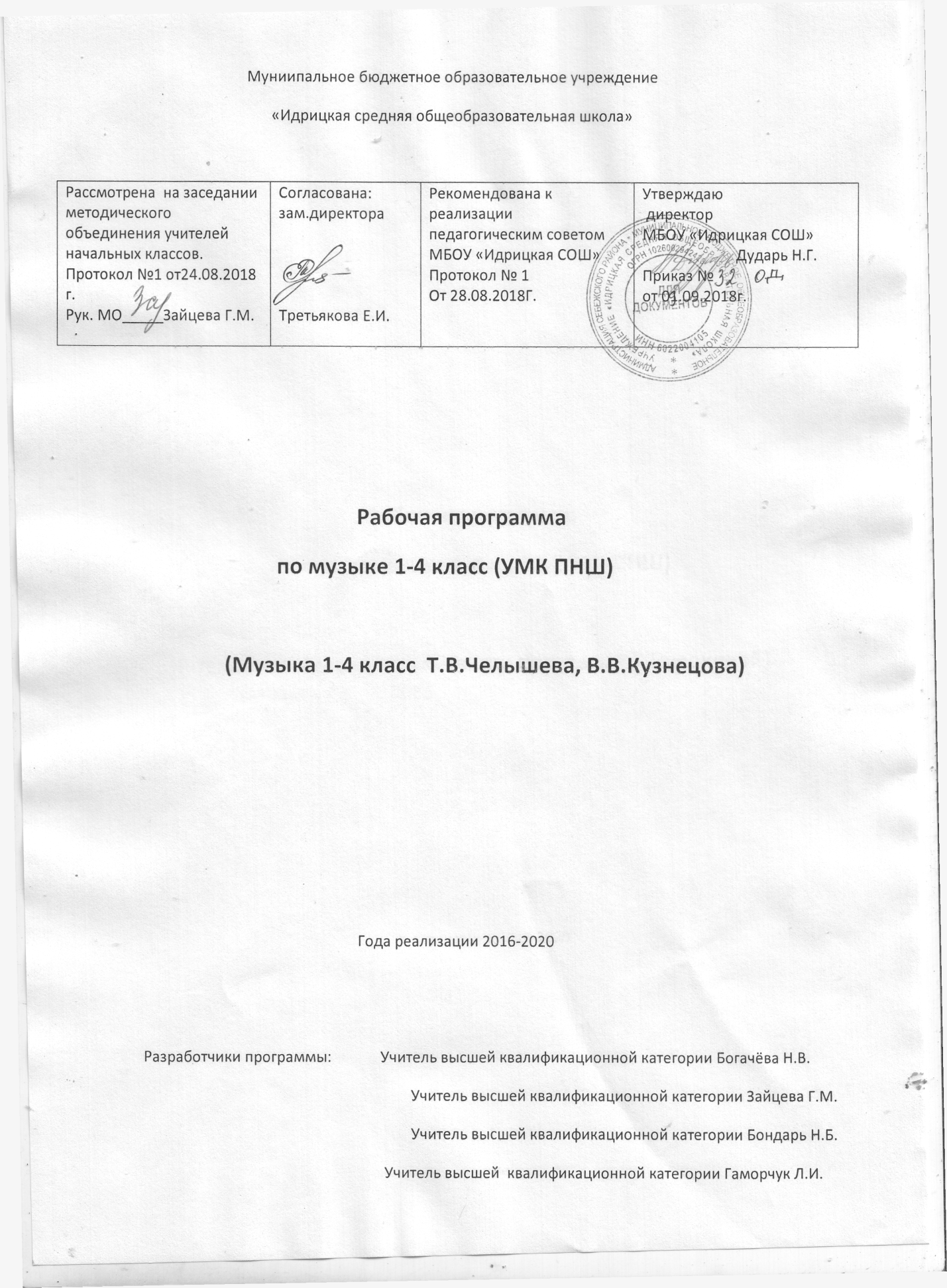 
                                                  .1. Пояснительная записка.Данная рабочая образовательная программа по музыке составлена на основе примерной программы начального общего образования по музыке второго поколения с опорой на допущенную Министерством образования Российской Федерации программу для общеобразовательных учреждений «Музыка. 1-4 классы», авторы Челышева Т.В., Кузнецова В.В.Изучение музыки направлено на достижение следующих целей:формирование основ музыкальной культуры через эмоциональное, активное восприятие музыки;воспитание эмоционально-ценностного отношения к искусству, художественного вкуса, нравственных и эстетических чувств: любви к ближнему, к своему народу, к Родине; уважения к истории, традициям, музыкальной культуре разных народов мира;развитие интереса к музыке и музыкальной деятельности, образного и ассоциативного мышления и воображения, музыкальной памяти и слуха, певческого голоса, учебно-творческих способностей в различных видах музыкальной деятельности;освоение музыкальных произведений и знаний о музыке;овладение практическими умениями и навыками в учебно-творческой деятельности: пении, слушании музыки, игре на элементарных музыкальных инструментах, музыкально-пластическом движении и импровизации.Данные цели достигаются путем решения ключевых задач, отражающих личностное, познавательное, коммуникативное, социальное и эстетическое развитие школьников.Личностное развитие обучающихся направлено на: реализацию их творческого потенциала; выработку готовности выражать свое отношение к искусству; формирование мотивации к художественному познанию окружающей действительности; проявление ценностно-смысловых ориентаций и духовно-нравственных оснований; становление самосознания, самооценки, самоуважения, жизненного оптимизма.Познавательное развитие обучающихся связано с: активизацией творческого мышления, продуктивного воображения, рефлексии; формированием целостного представления о музыке, ее истоках и образной природе; познанием языка музыки, многообразия ее форм и жанров; осознанием роли музыкального искусства в жизни человека.Коммуникативное развитие школьников определяет: умение слушать, уважение к мнению других; способность встать на позицию другого человека; готовность вести диалог; участие в обсуждении значимых для человека явлений жизни и искусства; продуктивное сотрудничество со сверстниками и взрослыми.Социальное развитие растущего человека проявляется: в формировании у него целостной художественной картины мира; в воспитание его патриотических чувств; в сформированности основ гражданской идентичности; в выработке готовности к толерантным отношениям в поликультурном обществе; в овладении социальными компетенциями.Эстетическое развитие учащихся направлено на: приобщение к эстетическим ценностям; формирование эстетического отношения к действительности; развитие эстетических чувств; развитие потребности жить по законам красоты; формирование эстетических идеалов и потребностей; воспитание художественного вкуса; выработку стремления быть прекрасным во всем – в мыслях, делах, поступках, внешнем виде.В ходе занятий у обучающихся формируется личностно окрашенное эмоционально-образное восприятие музыки: разной по характеру, содержанию, средствам музыкальной выразительности; осуществляется знакомство с произведениями выдающихся представителей отечественной и зарубежной музыкальной классики (П.И. Чайковский, Н.А. Римский-Корсаков, С.В. Рахманинов, С.С. Прокофьев,М И Глинка. К.Сен- Санс и др.), сочинениями для детей современных композиторов.Школьники учатся слышать музыкальные и речевые интонации знакомятся с элементами нотной грамоты, музыкальными инструментами, различными составами оркестров (оркестр народных инструментов, симфонический, духовой), певческими голосами (детские, женские, мужские), хорами (детский, женский, мужской, смешанный).Обучающиеся овладевают вокально-хоровыми умениями и навыками, самостоятельно осуществляют поиск исполнительских средств выразительности для воплощения музыкальных образов, В процессе коллективного музицирования на элементарных детских музыкальных инструментах идет накопление опыта творческой деятельности; дети участвуют в исполнении произведений, импровизируют. Участвуют в театрализованных формах игровой музыкально-творческой учебной деятельности, а также имеют возможность выражать образное содержание музыкального произведения средствами изобразительного искусства (например: рисунки, эскизы декораций, костюмов и др.).Содержание программы5. Личностные, метопредметные и предметные результаты освоения учебного курсаЛичностные результаты отражаются в индивидуальных качественных свойствах учащихся, которые они должны приобрести в процессе освоения учебного предмета «Музыка»:— чувство гордости за свою Родину, российский народ и историю России, осознание своей этнической и национальной принадлежности на основе изучения лучших образцов фольклора, шедевров музыкального наследия русских композиторов, музыки Русской православной церкви, различных направлений современного музыкального искусства России;– целостный, социально ориентированный взгляд на мир в его органичном единстве и разнообразии природы, культур, народов и религий на основе сопоставления произведенийрусской музыки и музыки других стран, народов, национальных стилей;– умение наблюдать за разнообразными явлениями жизни и искусства в учебной и внеурочной деятельности, их понимание и оценка – умение ориентироваться в культурном многообразии окружающей действительности, участие в музыкальной жизни класса, школы, города и др.;– уважительное отношение к культуре других народов; сформированность эстетических потребностей, ценностей и чувств;– развитие мотивов учебной деятельности и личностного смысла учения; овладение навыками сотрудничества с учителем и сверстниками;– ориентация в культурном многообразии окружающей действительности, участие в музыкальной жизни класса, школы, города и др.;– формирование этических чувств доброжелательностии эмоционально-нравственной отзывчивости, понимания и сопереживания чувствам других людей;– развитие музыкально-эстетического чувства, проявляющего себя в эмоционально-ценностном отношении к искусству, понимании его функций в жизни человека и общества.Метапредметные результаты характеризуют уровень сформированности универсальных учебных действий учащихся, проявляющихся в познавательной и практической деятельности:– овладение способностями принимать и сохранять цели и задачи учебной деятельности, поиска средств ее осуществления в разных формах и видах музыкальной деятельности;– освоение способов решения проблем творческого и поискового характера в процессе восприятия, исполнения, оценки музыкальных сочинений;– формирование умения планировать, контролировать и оценивать учебные действия в соответствии с поставленной задачей и условием ее реализации в процессе познания содержания музыкальных образов; определять наиболее эффективные способы достижения результата в исполнительской и творческой деятельности;– продуктивное сотрудничество (общение, взаимодействие) со сверстниками при решении различных музыкально-творческих задач на уроках музыки, во внеурочной и внешкольной музыкально-эстетической деятельности;– освоение начальных форм познавательной и личностной рефлексии; позитивная самооценка своих музыкально-творческих возможностей;– овладение навыками смыслового прочтения содержания «текстов» различных музыкальных стилей и жанров в соответствии с целями и задачами деятельности;– приобретение умения осознанного построения речевого высказывания о содержании, характере, особенностях языка музыкальных произведений разных эпох, творческих направлений в соответствии с задачами коммуникации;– формирование у младших школьников умения составлять тексты, связанные с размышлениями о музыке и личностной оценкой ее содержания, в устной и письменной форме;– овладение логическими действиями сравнения, анализа, синтеза, обобщения, установления аналогий в процессе интонационно-образного и жанрового, стилевого анализа музыкальных сочинений и других видов музыкально-творческой деятельности;– умение осуществлять информационную, познавательную и практическую деятельность с использованием различных средств информации и коммуникации (включая пособия наэлектронных носителях, обучающие музыкальные программы, цифровые образовательные ресурсы, мультимедийные презентации, работу с интерактивной доской и т. п.).Предметные результаты изучения музыки отражают опыт учащихся в музыкально-творческой деятельности:– формирование представления о роли музыки в жизни человека, в его духовно-нравственном развитии;– формирование общего представления о музыкальной картине мира;– знание основных закономерностей музыкального искусства на примере изучаемых музыкальных произведений;– формирование основ музыкальной культуры, в том числе на материале музыкальной культуры родного края, развитие художественного вкуса и интереса к музыкальному искусству и музыкальной деятельности;– формирование устойчивого интереса к музыке и различным видам (или какому-либо виду) музыкально-творческой деятельности;– умение воспринимать музыку и выражать свое отношение к музыкальным произведениям;– умение эмоционально и осознанно относиться к музыке различных направлений: фольклору, музыке религиозной традиции, классической и современной; понимать содержание, интонационно-образный смысл произведений разных жанров и стилей;– умение воплощать музыкальные образы при создании театрализованных и музыкально-пластических композиций, исполнении вокально-хоровых произведений, в импровизациях.6. Содержание учебного предмета «Музыка»1 КЛАСС «ЗВУКИ ВОКРУГ НАС»Темы: Звуки в доме Маши и Миши. Рождение песни. Колыбельная. Поющие часы. «Кошкины» песни. О чём «поёт» природа?Смысловое содержание тем.Воплощение в звуках окружающей жизни, природы, настроений, чувств и характера человека. Знакомство с музыкальными звуками. Встреча с ними в родном доме среди множества других звуков. Первая песня, услышанная в доме – мамина колыбельная. Мягкие размеренные покачивания колыбельной как её интонационная основа. Выразительность колыбельной песни и другой похожей на неё музыки. От музыкальных звуков дома – к «поющей природе». Мелодии жизни за порогом дома. Музыка о природе.Характеристика деятельности обучающихся:Воспринимать звуки природы, сравнивать их с музыкальными звуками.Наблюдать за использование музыки в жизни человека.Различать настроения, чувства и характер человека, выраженные в музыке.Размышлять об истоках возникновения музыкальных звуков.Проявлять эмоциональную отзывчивость, личностное отношение при восприятии исполнении музыкальных произведений.Исполнять песни, играть на детских музыкальных инструментах.Импровизировать музыку в пении, игре, пластических движениях.Осуществлять первые опыты сочинения. «МУЗЫКАЛЬНЫЕ ВСТРЕЧИ МАШИ И МИШИ»Темы: Музыка про разное. Звучащий образ Родины. Здравствуй, гостья-зима.Смысловое содержание тем.Музыкальное окружение в жизни ребёнка: музыка в школе, на улице, у друзей. Отражение в музыке разных жизненных ситуаций. Сказка в музыке. Музыка о разных исторических временах. Образ Родины в музыке: её просторы, красота, величие, богатырская сила. Родная сторонка в музыкальных картинках.Характеристика деятельности обучающихся:Сравнивать разные музыкальные произведения.Определять, от чего зависит музыкальное окружение жизни ребёнка.Находить особенности музыкального отражения жизненных ситуаций.Размышлять об особенностях воплощения сказки в музыке.Выражать своё эмоциональное отношение к музыкальным образам исторического прошлого в слове, рисунке, жесте, пении.Выявлять в музыкальном тексте характеристики образа Родины, родной сторонки.Исполнять различные по характеру музыкальные произведения.Осуществлять собственный музыкально-исполнительский замысел в пении и импровизации. «ТАК И ЛЬЮТСЯ САМИ ЗВУКИ ИЗ ДУШИ!»Темы: Зимние забавы. Музыкальные картинки. Мелодии жизни. Весенние напевы. «Поговорим» на музыкальном языке.Смысловое содержание тем..Выразительные возможности музыки. Приобщение к музыкальному искусству через исполнение песен. «Обобщение» на музыкальном языке. Музыка о временах года. Задорные песни зимы. Весенние напевы. Музыкальные миниатюры о животных, птицах, зверях и игрушках. Музыка для любимым мам и бабушек.Характеристика деятельности обучающихся:Выявлять выразительные возможности музыки.Выражать свои чувства, переживания, отношения в словах, музыкальных движениях, певческих интонациях, рисунках по музыкальным произведениям.Разучивать и исполнять песни в сотворчестве с одноклассниками.Разыгрывать народные песни, участвовать в коллективных играх-драматизациях.Размышлять, рассуждать об отражении в музыке времен года, жизни животных, птиц, зверей, людей.Обнаруживать общность истоков народной и профессиональной музыки.Импровизировать (вокальная, инструментальная, танцевальная импровизация) с учётом выразительных возможностей музыки.Инсценировать песни, фрагменты опер. «ВОЛШЕБНАЯ СИЛА МУЗЫКИ»Темы: Композитор – исполнитель – слушатель.Смысловое содержание тем.Идея четверти: музыка преображает человека.Ребёнок как слушатель и исполнитель. Любимые музыкальные герои. Новые встречи с музыкой. Музыка – вечный спутник человека.Характеристика деятельности обучающихся:Осознавать преобразующие функции музыки.Сравнивать музыкальные характеристики разных героев.Проявлять интерес к взаимосвязи композитора, исполнителя и слушателя как субъектов музыкально-творческой деятельности.Рассуждать о роли музыки в жизни человека.Отражать в исполнении интонационно-мелодические особенности музыкальных образов.Воплощать художественно-образное содержание народной и композиторской музыки в пении, слове, пластике, рисунке.2 КЛАСС«ТРИ КИТА» В МУЗЫКЕ: ПЕСНЯ, ТАНЕЦ И МАРШ»Темы: Главный «кит» - песня. Мелодия – душа музыки. Каким бывает танец. Мы танцоры хоть куда! Маршируют все. «Музыкальные киты» встречаются вместе.Смысловое содержание тем.Восприятие второклассниками песни, танца и марша как давних и хороших знакомых. Ощущение разницы в характере музыки марша, танца и песни. Многообразие жизненных ситуаций, при которых звучат песни, танцы и марши. Разнообразие маршей (спортивный, солдатский, парадный, игрушечный); танцев (менуэт, полька, вальс, пляска); песен (о Родине, колыбельные, хороводные, шуточные, песни – музыкальные картинки). Осознание обучающимися мелодии как «души музыки». Определение сочетания в одной музыке разных музыкальных жанров – «киты встречаются вместе».Характеристика деятельности обучающихся:Выявлять разницу в характере музыки марша, танца и песни.Сравнивать специфические особенности произведений разных жанров.Сопоставлять разнообразие маршей, танцев, песен с многообразием жизненных ситуаций, при которых они звучат.Определять мелодию как «душу музыки».Воплощать художественно-образное содержание народной и композиторской музыки в пении, слове, пластике, рисунке.Передавать эмоциональные состояния в различных видах музыкально-творческой деятельности (пение, игра на детских музыкальных инструментах, пластические движения, инсценирование песен, драматизация) в процессе коллективного музицирования.«О ЧЁМ ГОВОРИТ МУЗЫКА»Темы: Маша и Миша узнают, что умеет музыка. Музыкальные портреты. Подражание голосами. Как музыка изображает движение? Музыкальные пейзажи.Смысловое содержание тем.Осознание учащимися, что музыка может выражать чувства, мысли и настроение человека, рисует музыкальные портреты, выражает черты его характера. Музыка может подражать звучанию голосов разных музыкальных инструментов, изображать движение, разнообразные звуки, шумы и картины окружающей природы. Всё это – музыкальное окружение жизни ребёнка, прочувствованное и осознанное им как органичная часть самой жизни со сменой времён года, с каждодневными заботами и делами, с буднями и праздниками.Характеристика деятельности обучающихсяВыявлять различные по смыслу музыкальные интонации.Распознавать и эмоционально откликаться на выразительные и изобразительные особенности музыки.Осознавать языковые особенности выразительности и изобразительности музыки.Исполнять, инсценировать песни, танцы, фрагменты из произведений.Воплощать музыкальное развитие образа в собственном исполнении (в пении, игре, музыкально-пластическом движении).Общаться и взаимодействовать в процессе ансамблевого, коллективного (хорового и инструментального) воплощения различных художественных образов.«Куда ведут нас «три кита»Темы: «Сезам, откройся!». «Путешествие по музыкальным странам». Опера. Что такое балет? «Страна симфония». Каким бывает концерт?Смысловое содержание тем.Образность песен, танцев и маршей. Песенные основы оперы, танцевальные основы балета. Оперные и балетные марши. Ощущение органичного перехода от песни – к песенности, от танца – к танцевальности, от марша – к маршевости. От народной песни – к симфонической музыке. Превращение песни в музыку фортепьянную, симфоническую, хоровую, оперную, балетную. Песня как основа любого крупного музыкального жанра. Самостоятельная жизнь танцевальной музыки. Танцевальность в разных областях музыки. Проникновение танца в оперу, балет, симфонию, концерт. Многоликость маршей: простые бытовые марши – марши для исполнения в концертах, марши в симфониях, в ораториях, операх, балетах. Взрослые и детские оперы. Знакомство с оперой «Волк и семеро козлят». Разучивание тем главных героев. Темы – песни, песни – танцы, песни – марши. Участие в исполнении финала оперы. Музыкальный театр – храм, где царят опера и балет.Назначение концертного зала.Характеристика деятельности обучающихся:Применять знания основных средств музыкальной выразительности при анализе прослушанного музыкального произведения и в исполнительской деятельности.Соотносить простейшие жанры (песни, танцы, марши) с их воплощением в крупных музыкальных жанрах.Различать крупные жанры: оперу, балет, симфонию, концерт.Передавать в собственном исполнении (пение, игра на инструментах, музыкально-пластическое движение) различные музыкальные образы.Ориентироваться в нотном письме, как в графическом изображении интонаций (вопрос – ответ, выразительные и изобразительные интонации).Создавать на основе полученных знаний музыкальные композиции (пение, музыкально-пластическое движение, игра). «ЧТО ТАКОЕ МУЗЫКАЛЬНАЯ РЕЧЬ?»Темы: Маша и Миша изучают музыкальный язык. Занятная музыкальная сказка. Главная песня страны.Смысловое содержание тем.Признаки, которые помогают различать музыкальные произведения, их характеры, настроение, жанры. Причины своеобразия каждого музыкального произведения. Осознание роли средств музыкальной выразительности как «строительных кирпичиков» музыкальных образов и их развития. Формирование музыкальной грамотности как особого «чувства музыки». Активное восприятие музыки через разные формы приобщения к ней пение, слушание, музыкально-ритмические движения, исполнение на музыкальных инструментах, игра. Обобщение темы года на терминологическом уровне.Характеристика деятельности обучающихся:Сравнивать специфические особенности произведений разных жанров.Называть средства музыкальной выразительности.Соотносить различные элементы музыкальной речи с музыкальными образами и их развитием.Воплощать художественно-образное содержание народной и композиторской музыки в пении, слове, пластике, рисунке.Передавать эмоциональные состояния в различных видах музыкально-творческой деятельности (пение, игра на детских музыкальных инструментах, пластические движения, инсценирование песен, драматизация).Импровизировать в соответствии с заданным либо самостоятельно выбранным музыкальным образом (вокальная, инструментальная, танцевальная импровизация).Участвовать в хоровом исполнении гимна Российской Федерации.3 КЛАСС «ПЕСНЯ, ТАНЕЦ, МАРШ ПЕРЕРАСТАЮТВ ПЕСЕННОСТЬ, ТАНЦЕВАЛЬНОСТЬ, МАРШЕВОСТЬ»Темы: Открываем для себя новые качества музыки. Мелодичность – значит песенность? Танцевальность бывает не только в танцах. Где слышится маршевость? Встречи с песенно-танцевальной и песенно-маршевой музыкой.Смысловое содержание тем.Песенные мелодии и песенные образы. Песенность в вокальной и инструментальной музыке. Вокализ. Танцевальные песни, отражение танцевальности в вокальной и инструментальной музыке. Песни маршевого характера. Маршевость в произведениях отечественных и зарубежных композиторов. Содержательные особенности песенно-танцевальной и песенно-маршевой музыки.Характеристика деятельности обучающихся:Различать песенность, танцевальность и маршевость в музыке.Анализировать жанрово-стилевые особенности музыкальных произведений и сравнивать их специфические особенности.Передавать эмоциональные состояния в различных видах музыкально-творческой деятельности (пение, игра на элементарных музыкальных инструментах, пластические движения, инсценирование песен, драматизация и пр.).Узнавать и определять различные составы оркестров (симфонический, духовой, народных инструментов).Создавать музыкальные композиции в различных видах исполнительской деятельности. «ИНТОНАЦИЯ»Темы: Сравниваем разговорную и музыкальную речь. Зерно-интонация в музыке. Как связаны между собой выразительные и изобразительные интонации?Смысловое содержание тем.Сопоставление разговорной и музыкальной речи. Общие черты: понижение и повышение интонации, усиление и ослабление звучания, акценты и паузы, знаки препинания, фразы, устремление к кульминации. Различия: возможность точной записи по высоте и по длительности музыкальной речи; отсутствие этого в разговорной речи, введение условных знаков для обозначения высоты интонации и длительности ее звучания. Мелодия – интонационно осмысленное музыкальное построение. Интонационная выразительность исполнения: точное и сознательное выполнение пауз, выделение наиболее важных слов и слогов во фразе, наиболее важных звуков в мелодии, движение к кульминации, деление на фразы и пр. Зерно-интонация как отражение «зародыша» всех элементов музыкальной речи. Выразительные и изобразительные интонации, их неразрывное единство. Интонация – основа музыки.Характеристика деятельности обучающихся:Импровизировать на заданную и свободную темы.Исследовать интонационно-образную природу музыкального искусства.Сравнивать музыкальные и речевые интонации, определять их сходство и различия.Выявлять различные по смыслу музыкальные интонации.Осознавать жизненную основу музыкальных интонаций.Анализировать и соотносить выразительные и изобразительные интонации, свойства музыки в их взаимосвязи и взаимодействии.Исполнять и инсценировать совместно с одноклассниками песни, танцы, фрагменты из произведений музыкально-театральных жанров.Воспроизводить мелодии с ориентацией на нотную запись. «РАЗВИТИЕ МУЗЫКИ»Темы: Почему развивается музыка? Какие средства музыкальной выразительности помогают развиваться музыке? Что такое исполнительское развитие? Развитие, заложенное в самой музыке. Что нового мы услышим в музыкальной сказке «Петя и волк».Смысловое содержание тем.Интонационное развитие музыки как отражение постоянных изменений в окружающей жизни, в чувствах, настроении, мыслях человека. Средства музыкальной выразительности и их роль в развитии музыки. Исполнительское развитие, характерное в основном для куплетной формы. Развитие, заложенное в самой музыке – динамическое, ладовое, темповое, тембровое, фактурное.Характеристика деятельности обучающихся:Распознавать и оценивать выразительность музыкальной речи, ее смысл.Наблюдать за процессом и результатом музыкального развития на основе сходства и различия интонаций, тем, образов.Сравнивать процесс и результат музыкального развития в произведениях разных форм и жанров.Распознавать и объяснять разные виды развития музыкальных произведений.Участвовать в совместной деятельности при воплощении различных музыкальных образов.Воплощать в исполнении (в пении, игре на элементарных музыкальных инструментах, музыкально-пластическом движении) эмоциональное восприятие различных музыкальных образов и их развитие.                              «ПОСТРОЕНИЕ (ФОРМЫ) МУЗЫКИ»Темы: Почему музыкальные произведения бывают одночастными? Когда музыкальные произведения имеют две или три части? Рондо – интересная музыкальная форма. Как строятся вариации? О важнейших средствах построения музыки.Смысловое содержание тем.Идея четверти: осознание музыкальной формы как структуры, композиционного строения музыкального произведения.Организация музыкального произведения. Деление на большие и маленькие части с помощью различных элементов музыкальной речи (пауза, цезура, фермата, долгий звук, движение мелодии вверх или вниз, тоника и пр.). Структурные элементы музыкального произведения: мотив, фраза, предложение, период. Содержательно-образные основы построения музыки. Зависимость смены частей в произведениях от изменения характера музыки. Одночастная, двухчастная, трехчастная формы музыки. Форма рондо и форма вариаций. Повтор и контраст как важнейшие средства построения музыки.Характеристика деятельности обучающихся:Соотносить художественно-образное содержание музыкального произведения с формой его воплощения в процессе коллективного музицирования.Выражать собственные чувства и эмоции как отклик на услышанное музыкальное произведение.Перечислять простые музыкальные формы.Распознавать художественный замысел различных форм (построений) музыки (одночастные, двух- и трехчастные, вариации, рондо и др.).Сравнивать музыкальные формы по принципу сходства и различия.Исследовать и определять форму построения музыкального произведения.Сольфеджировать мелодии.Участвовать в хоровом исполнении гимна Российской Федерации.4 КЛАСС «МУЗЫКА МОЕГО НАРОДА»Темы: Россия – Родина моя. Народная музыка как энциклопедия жизни. «Преданья старины глубокой». Музыка в народном духе. Сказочные образы в музыке моего народа.Смысловое содержание тем.Народная песня – энциклопедия жизни русского народа. Разнообразие жанров русской народной песни. От народной песни – к творчеству композиторов (интонационно-песенная основа, энциклопедизм, демократизм, гуманистическое начало). Современная интерпретация народной песни. Общее и различное в музыке народов России и мира: содержание, язык, форма. Интернационализм музыкального языка. Единство общего и индивидуального в музыке разных стран и народов.Характеристика деятельности обучающихся:Наблюдать и оценивать интонационное богатство музыкального мира.Анализировать художественно-образное содержание, музыкальный язык произведений своего народа.Исполнять различные по образному содержанию образцы профессионального и музыкально-поэтического творчества своего народа.Воспроизводить мелодии: сольфеджируя; пропевая с текстом с ориентацией на нотную запись.Участвовать в инсценировках традиционных народных обрядов.Участвовать в музыкальной жизни страны, школы, города. «МЕЖДУ МУЗЫКОЙ МОЕГО НАРОДАИ МУЗЫКОЙ ДРУГИХ НАРОДОВ МОЕЙ СТРАНЫНЕТ НЕПЕРЕХОДНЫХ ГРАНИЦ»Темы: «От Москвы – до самых до окраин». Песенность, танцевальность и маршевость в музыке разных народов страны. Знакомимся с интонационными портретами музыки народов России.Смысловое содержание тем.Музыка народов – субъектов РФ. Сочинения композиторов на народные песни. Сочинения композиторов на темы песен других народов. Закономерности музыки и их отражение в произведениях разных народов России. Взаимопроникновение музыкальных интонаций.Характеристика деятельности обучающихся:Воспроизводить мелодии с ориентацией на нотную запись.Анализировать художественно-образное содержание, музыкальный язык произведений разных народов.Исполнять различные по образному содержанию образцы профессионального и музыкально-поэтического творчества разных народов.Моделировать варианты интерпретации музыкальных произведений.Осуществлять коллективную музыкально-поэтическую деятельность (на основе музыкально-исполнительского замысла), корректировать собственное исполнение.Определять разновидности хоровых коллективов (детский, женский, мужской, смешанный).Сопоставлять музыкальные образы в звучании различных музыкальных инструментов, в том числе современных электронных средств. «МЕЖДУ МУЗЫКОЙ РАЗНЫХ НАРОДОВ МИРАНЕТ НЕПЕРЕХОДИМЫХ ГРАНИЦ»Темы: Выразительность и изобразительность музыки народов мира. Своеобразие музыкальных интонаций в мире. Как музыка помогает дружить народам? Какие музыкальные инструменты есть у разных народов мира? Как прекрасен этот мир!Смысловое содержание тем.Музыка народов мира: своеобразие интонаций и общность жизненного содержания; песенность, танцевальность и маршевость; выразительность и изобразительность. Музыкальные инструменты народов мира.Характеристика деятельности обучающихся:Воспринимать профессиональное творчество и музыкальный фольклор народов мира.Соотносить интонационно-мелодические особенности музыкального творчества своего народа и народов других стран.Инсценировать песни, танцы, фрагменты из произведений музыкально-театральных жанров.Сольмизировать и сольфеджировать мелодии.Исполнять музыкальные произведения разных форм и жанров.Оценивать собственную музыкально-творческую деятельность. «КОМПОЗИТОР – ИСПОЛНИТЕЛЬ - СЛУШАТЕЛЬ»Темы: Композитор – творец красоты. Галерея портретов исполнителей. Вслушивайся и услышишь!Смысловое содержание тем.Триединство понятий «композитор», «исполнитель», «слушатель». Композитор – народ и личность, характер и форма сочинения, интонационные особенности, композиторский стиль. Исполнитель – состав исполнителей (солисты, ансамбли, оркестры, хоры), характер исполнения, индивидуальный исполнительский стиль. Особенности слушания музыки. Школьники в роли исполнителей, слушателей, композиторов. Тема «Композитор – исполнитель – слушатель» как обобщение содержания музыкального образования школьников начальных классов.Характеристика деятельности обучающихся:Сравнивать особенности музыкальной речи разных композиторов.Называть изученные музыкальные сочинения и их авторов.Узнавать по звучанию и называть выдающихся исполнителей и исполнительские коллективы (в пределах изученного).Узнавать и определять различные виды музыки (вокальная, инструментальная, сольная, хоровая, оркестровая).Узнавать певческие голоса (детские, мужские, женские).Участвовать в коллективной, ансамблевой, певческой деятельностях.Передавать эмоциональные состояния в различных видах музыкально-творческой деятельности (пение, игра на музыкальных инструментах, пластические движения, инсценирование песен, драматизация).Импровизировать, передавать опыт музыкально-творческой деятельности в сочинении, исполнении.Участвовать в музыкальной жизни школы.Участвовать в хоровом исполнении гимна Российской Федерации.КлассНазвание темыСодержание темыКоличество часовКоличество часов1Мир музыки в мире детстваЗвуки вокруг нас91Мир музыки в мире детстваМузыкальные встречи Маши и Миши71Мир музыки в мире детстваТак и льются сами звуки из души!91Мир музыки в мире детстваВолшебная сила музыки82Музыка как вид искусства«Три кита» в музыке: песня, танец и марш.92Музыка как вид искусстваО чём говорит музыка?72Музыка как вид искусстваКуда ведут нас «три кита»?102Музыка как вид искусстваЧто такое музыкальная речь?83Музыка – искусство интонируемого смыслаПесня, танец, марш перерастают в песенность, танцевальность, маршевость.93Музыка – искусство интонируемого смыслаИнтонация.73Музыка – искусство интонируемого смыслаРазвитие музыки.103Музыка – искусство интонируемого смыслаПостроение (форма) музыки.84Музыка мираМузыка моего народа.94Музыка мираМежду музыкой моего народа и музыкой других моей страны нет непереходимых границ.74Музыка мираМежду музыкой разных народов мира нет непереходимых границ.104Музыка мираКомпозитор – исполнитель – слушатель.8ИТОГО:135